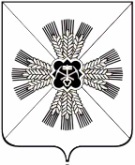 КЕМЕРОВСКАЯ ОБЛАСТЬПРОМЫШЛЕННОВСКИЙ МУНИЦИПАЛЬНЫЙ РАЙОНПЛОТНИКОВСКОЕ СЕЛЬСКОЕ ПОСЕЛЕНИЕСОВЕТ НАРОДНЫХ ДЕПУТАТОВПЛОТНИКОВСКОГО СЕЛЬСКОГО ПОСЕЛЕНИЯ3-й созыв, 55 - е заседаниеРЕШЕНИЕот «31» июля 2018 г. № 106п. ПлотниковоО внесении изменений в решение Совета народных депутатов Плотниковского сельского поселения от 25.12.2017г. № 79 «О бюджете Плотниковского сельского поселения на 2018 год и на плановый период 2019 и 2020 годов» (в редакции решения от 24.04.2018г. №94)Внести в решение Совета народных депутатов Плотниковского сельского поселения от 25.12.2017 №79 «О бюджете Плотниковского сельского поселения на 2018 год и на плановый период 2019 и 2020 годов» (в редакции решения от 24.04.2018 № 94) следующие изменения:Приложение № 4 «Распределение бюджетных ассигнований бюджета Плотниковского сельского поселения по целевым статьям (муниципальным программам и непрограммным направлениям деятельности), группам и подгруппам видов классификации расходов бюджетов на 2018 год и на плановый период 2019 и 2020 годов» изложить в новой редакции согласно приложению № 1 к настоящему решению.Приложение № 5 «Распределение бюджетных ассигнований бюджета Плотниковского сельского поселения по разделам, классификации расходов бюджетов на 2018 год и на плановый период 2019 и 2020 годов» изложить в новой редакции согласно приложению № 2 к настоящему решению.Приложение № 6 «Ведомственная структура расходов на 2018 год и на плановый период 2019 и 2020 годов» изложить в новой редакции согласно приложению № 3 к настоящему решению.Настоящее решение подлежит обнародованию на официальном сайте администрации Промышленновского муниципального района на странице Плотниковского сельского поселения.Контроль за исполнением настоящего решения возложить на комиссию по бюджету и финансовой политике (О.В. Савицкую).Настоящее решение вступает в силу со дня обнародования.ПредседательСовета народных депутатовПлотниковского сельского поселенияД.В. ТолстыхГлаваПлотниковского сельского поселения                              Д.В. ТолстыхПриложение № 1Приложение № 1Приложение № 1Приложение № 1Приложение № 1Приложение № 1Приложение № 1Приложение № 1Приложение № 1к решению № 106 от 31.07.2018 гк решению № 106 от 31.07.2018 гк решению № 106 от 31.07.2018 гк решению № 106 от 31.07.2018 гк решению № 106 от 31.07.2018 гк решению № 106 от 31.07.2018 гк решению № 106 от 31.07.2018 гк решению № 106 от 31.07.2018 гк решению № 106 от 31.07.2018 гСовета народных депутатов Плотниковского сельского поселенияСовета народных депутатов Плотниковского сельского поселенияСовета народных депутатов Плотниковского сельского поселенияСовета народных депутатов Плотниковского сельского поселенияСовета народных депутатов Плотниковского сельского поселенияСовета народных депутатов Плотниковского сельского поселенияСовета народных депутатов Плотниковского сельского поселенияСовета народных депутатов Плотниковского сельского поселенияСовета народных депутатов Плотниковского сельского поселения«О внесении изменений в решение № 79 от 25.12.2017г. «О бюджете Плотниковского сельского поселения на 2018 год и на плановый период 2019 и 2020 годов» (редакции решения 24.04.2018г. №94)«О внесении изменений в решение № 79 от 25.12.2017г. «О бюджете Плотниковского сельского поселения на 2018 год и на плановый период 2019 и 2020 годов» (редакции решения 24.04.2018г. №94)«О внесении изменений в решение № 79 от 25.12.2017г. «О бюджете Плотниковского сельского поселения на 2018 год и на плановый период 2019 и 2020 годов» (редакции решения 24.04.2018г. №94)«О внесении изменений в решение № 79 от 25.12.2017г. «О бюджете Плотниковского сельского поселения на 2018 год и на плановый период 2019 и 2020 годов» (редакции решения 24.04.2018г. №94)«О внесении изменений в решение № 79 от 25.12.2017г. «О бюджете Плотниковского сельского поселения на 2018 год и на плановый период 2019 и 2020 годов» (редакции решения 24.04.2018г. №94)«О внесении изменений в решение № 79 от 25.12.2017г. «О бюджете Плотниковского сельского поселения на 2018 год и на плановый период 2019 и 2020 годов» (редакции решения 24.04.2018г. №94)«О внесении изменений в решение № 79 от 25.12.2017г. «О бюджете Плотниковского сельского поселения на 2018 год и на плановый период 2019 и 2020 годов» (редакции решения 24.04.2018г. №94)«О внесении изменений в решение № 79 от 25.12.2017г. «О бюджете Плотниковского сельского поселения на 2018 год и на плановый период 2019 и 2020 годов» (редакции решения 24.04.2018г. №94)«О внесении изменений в решение № 79 от 25.12.2017г. «О бюджете Плотниковского сельского поселения на 2018 год и на плановый период 2019 и 2020 годов» (редакции решения 24.04.2018г. №94)Приложение №4Приложение №4Приложение №4Приложение №4Приложение №4Приложение №4Приложение №4Приложение №4Приложение №4к решению № 79 от25.12.2017 г. к решению № 79 от25.12.2017 г. к решению № 79 от25.12.2017 г. к решению № 79 от25.12.2017 г. к решению № 79 от25.12.2017 г. к решению № 79 от25.12.2017 г. к решению № 79 от25.12.2017 г. к решению № 79 от25.12.2017 г. к решению № 79 от25.12.2017 г. Совета народных депутатов Плотниковского сельского поселенияСовета народных депутатов Плотниковского сельского поселенияСовета народных депутатов Плотниковского сельского поселенияСовета народных депутатов Плотниковского сельского поселенияСовета народных депутатов Плотниковского сельского поселенияСовета народных депутатов Плотниковского сельского поселенияСовета народных депутатов Плотниковского сельского поселенияСовета народных депутатов Плотниковского сельского поселенияСовета народных депутатов Плотниковского сельского поселения«О бюджете Плотниковского сельского поселения на 2018 год и на плановый период 2019 и 2020годов» «О бюджете Плотниковского сельского поселения на 2018 год и на плановый период 2019 и 2020годов» «О бюджете Плотниковского сельского поселения на 2018 год и на плановый период 2019 и 2020годов» «О бюджете Плотниковского сельского поселения на 2018 год и на плановый период 2019 и 2020годов» «О бюджете Плотниковского сельского поселения на 2018 год и на плановый период 2019 и 2020годов» «О бюджете Плотниковского сельского поселения на 2018 год и на плановый период 2019 и 2020годов» «О бюджете Плотниковского сельского поселения на 2018 год и на плановый период 2019 и 2020годов» «О бюджете Плотниковского сельского поселения на 2018 год и на плановый период 2019 и 2020годов» «О бюджете Плотниковского сельского поселения на 2018 год и на плановый период 2019 и 2020годов» Распределение бюджетных ассигнований бюджета Плотниковского сельского поселения по целевым статьям (муниципальным  программам и непрограммным направлениям деятельности), группам и подгруппам видов классификации расходов бюджетов на 2018 год  и на плановый период 2019 и 2020годовРаспределение бюджетных ассигнований бюджета Плотниковского сельского поселения по целевым статьям (муниципальным  программам и непрограммным направлениям деятельности), группам и подгруппам видов классификации расходов бюджетов на 2018 год  и на плановый период 2019 и 2020годовРаспределение бюджетных ассигнований бюджета Плотниковского сельского поселения по целевым статьям (муниципальным  программам и непрограммным направлениям деятельности), группам и подгруппам видов классификации расходов бюджетов на 2018 год  и на плановый период 2019 и 2020годовРаспределение бюджетных ассигнований бюджета Плотниковского сельского поселения по целевым статьям (муниципальным  программам и непрограммным направлениям деятельности), группам и подгруппам видов классификации расходов бюджетов на 2018 год  и на плановый период 2019 и 2020годовРаспределение бюджетных ассигнований бюджета Плотниковского сельского поселения по целевым статьям (муниципальным  программам и непрограммным направлениям деятельности), группам и подгруппам видов классификации расходов бюджетов на 2018 год  и на плановый период 2019 и 2020годовРаспределение бюджетных ассигнований бюджета Плотниковского сельского поселения по целевым статьям (муниципальным  программам и непрограммным направлениям деятельности), группам и подгруппам видов классификации расходов бюджетов на 2018 год  и на плановый период 2019 и 2020годовРаспределение бюджетных ассигнований бюджета Плотниковского сельского поселения по целевым статьям (муниципальным  программам и непрограммным направлениям деятельности), группам и подгруппам видов классификации расходов бюджетов на 2018 год  и на плановый период 2019 и 2020годовРаспределение бюджетных ассигнований бюджета Плотниковского сельского поселения по целевым статьям (муниципальным  программам и непрограммным направлениям деятельности), группам и подгруппам видов классификации расходов бюджетов на 2018 год  и на плановый период 2019 и 2020годовРаспределение бюджетных ассигнований бюджета Плотниковского сельского поселения по целевым статьям (муниципальным  программам и непрограммным направлениям деятельности), группам и подгруппам видов классификации расходов бюджетов на 2018 год  и на плановый период 2019 и 2020годовРаспределение бюджетных ассигнований бюджета Плотниковского сельского поселения по целевым статьям (муниципальным  программам и непрограммным направлениям деятельности), группам и подгруппам видов классификации расходов бюджетов на 2018 год  и на плановый период 2019 и 2020годовРаспределение бюджетных ассигнований бюджета Плотниковского сельского поселения по целевым статьям (муниципальным  программам и непрограммным направлениям деятельности), группам и подгруппам видов классификации расходов бюджетов на 2018 год  и на плановый период 2019 и 2020годовРаспределение бюджетных ассигнований бюджета Плотниковского сельского поселения по целевым статьям (муниципальным  программам и непрограммным направлениям деятельности), группам и подгруппам видов классификации расходов бюджетов на 2018 год  и на плановый период 2019 и 2020годовРаспределение бюджетных ассигнований бюджета Плотниковского сельского поселения по целевым статьям (муниципальным  программам и непрограммным направлениям деятельности), группам и подгруппам видов классификации расходов бюджетов на 2018 год  и на плановый период 2019 и 2020годовРаспределение бюджетных ассигнований бюджета Плотниковского сельского поселения по целевым статьям (муниципальным  программам и непрограммным направлениям деятельности), группам и подгруппам видов классификации расходов бюджетов на 2018 год  и на плановый период 2019 и 2020годовРаспределение бюджетных ассигнований бюджета Плотниковского сельского поселения по целевым статьям (муниципальным  программам и непрограммным направлениям деятельности), группам и подгруппам видов классификации расходов бюджетов на 2018 год  и на плановый период 2019 и 2020годовРаспределение бюджетных ассигнований бюджета Плотниковского сельского поселения по целевым статьям (муниципальным  программам и непрограммным направлениям деятельности), группам и подгруппам видов классификации расходов бюджетов на 2018 год  и на плановый период 2019 и 2020годовРаспределение бюджетных ассигнований бюджета Плотниковского сельского поселения по целевым статьям (муниципальным  программам и непрограммным направлениям деятельности), группам и подгруппам видов классификации расходов бюджетов на 2018 год  и на плановый период 2019 и 2020годовРаспределение бюджетных ассигнований бюджета Плотниковского сельского поселения по целевым статьям (муниципальным  программам и непрограммным направлениям деятельности), группам и подгруппам видов классификации расходов бюджетов на 2018 год  и на плановый период 2019 и 2020годовНаименование Муниципальная  программаПодпрограммаОсновное мероприятиеМероприятиеВид расходовсумма                тыс. руб. 2018годсумма                тыс. руб. 2019годсумма                тыс. руб. 2020годМуниципальная программа  «Жизнеобеспечение Плотниковского сельского поселения»0122889,99034,69030,8Подпрограмма  «Обеспечение первичных мер пожарной безопасности и защите населения и территории от чрезвычайных ситуаций природного и  техногенного характера»011107,7120,1120,1Организация и осуществление мероприятий по гражданской обороне,  по защите населения и территории от последствий аварий природного и техногенного характера01100160108,95050,0Иные закупки товаров, работ и услуг для обеспечения государственных (муниципальных) нужд01100160102408,95050,0Обеспечение первичных мер пожарной безопасности в границах поселения 011001602098,870,170,1Иные закупки товаров, работ и услуг для обеспечения государственных (муниципальных) нужд011001602024098,870,170,1 
Подпрограмма «Строительство и содержание автомобильных дорог и инженерных сооружений на них  в границах поселения» 01214429,224392 649,0Строительство и содержание  автомобильных дорог 01200160302180,02439,02 649,0Иные закупки товаров, работ и услуг для обеспечения государственных (муниципальных) нужд01200160302402180,02439,02 649,0Капитальный ремонт и ремонт автомобильных дорог общего пользования муниципального значения012007269011825,7Иные закупки товаров, работ и услуг для обеспечения государственных (муниципальных) нужд012007269024011825,7Капитальный ремонт и ремонт автомобильных дорог общего пользования муниципального значения01200S2690423,5Иные закупки товаров, работ и услуг для обеспечения государственных (муниципальных) нужд01200S2690240423,5Подпрограмма «Формирование комфортной городской среды01300150,037,5Благоустройство дворовых территорий013001296010025Иные закупки товаров, работ и услуг для обеспечения государственных (муниципальных) нужд013001296024010025Благоустройство общественных территорий01300129705012,5Иные закупки товаров, работ и услуг для обеспечения государственных (муниципальных) нужд01300129702405012,5Подпрограмма « Благоустройство»0143326,51947,61 702,6Содержание,  ремонт уличного освещения01400160901813,01413,01 413,0Иные закупки товаров, работ и услуг для обеспечения государственных (муниципальных) нужд01400160902401813,01413,01 413,0Озеленение поселка  014001610010,05050,0Иные закупки товаров, работ и услуг для обеспечения государственных (муниципальных) нужд014001610024010,05050,0Содержание мест захоронения 0140016110900,0100,0100,0Иные закупки товаров, работ и услуг для обеспечения государственных (муниципальных) нужд0140016110240900,0100,0100,0Прочие  мероприятия, в области благоустройства территории0140016120603,5384,6139,6Иные закупки товаров, работ и услуг для обеспечения государственных (муниципальных) нужд0140016120240603,5384,6139,6Подпрограмма «Физическая  культура и спорт» 01530,050,050,0Обеспечение условий, проведение мероприятий для развития на территории поселения массовой физической культуры и спорта015001613030,05050,0Иные закупки товаров, работ и услуг для обеспечения государственных (муниципальных) нужд015001613024030,05050,0Подпрограмма  «Гарантии, предоставляемые муниципальным служащим поселения»   016240,0240,0240,0Выплата доплат к муниципальным пенсиям  01600240,0240,0240,0Публичные нормативные социальные выплаты гражданам0160016140310240,0240,0240,0Подпрограмма «Функционирование органов местного самоуправления Плотниковского сельского поселения»  0174606,54200,44269,1Глава Плотниковского сельского  поселения 0170016160564,8564,8564,8Расходы на выплаты персоналу  государственных (муниципальных) органов 0170016160120564,8564,8564,8Обеспечение деятельности органов местного самоуправлениядщ01700161703854,03495,63564,3Расходы на выплаты персоналу  государственных (муниципальных) органов 01700161701202642,22195,22195,2Иные закупки товаров, работ и услуг для обеспечения государственных (муниципальных) нужд01700161702401048,81247,41316,1Уплата прочих налогов, сборов и иных платежей0170016170850163,05353,0Выполнение других обязательств государства 0170016180187,7140,0140,0Иные закупки товаров, работ и услуг для обеспечения государственных (муниципальных) нужд0170016180240184,9140140,0Исполнение судебных актов Российской Федерации и мировых соглашений по возмещению вреда, причиненного в результате незаконных действий (бездействия) органов государственной власти (государственных органов), органов местного самоуправления либо должностных лиц этих органов, а также в результате деятельности казенных учреждений01700161808312,8Непрограммное направление деятельности99290,6297,5306,6Резервный фонд администрации Плотниковского сельского поселения 9900016270405050,0Резервные средства9900016270870405050,0Осуществление первичного воинского учета на территориях, где отсутствуют военные комиссариаты 9900051180244,9247,5256,6Расходы на выплаты персоналу  государственных (муниципальных) органов 9900051180120182182182,0Иные закупки товаров, работ и услуг для обеспечения государственных (муниципальных) нужд990005118024062,965,574,6Осуществление муниципального земельного контроля99000125102,4Иные закупки товаров, работ и услуг для обеспечения государственных (муниципальных) нужд99000125102402,4Утверждение генеральных планов поселения, правил землепользования и застройки, утверждение, подготовленной на основе генеральных планов поселения, документации по планировке территории99000125202,4Иные закупки товаров, работ и услуг для обеспечения государственных (муниципальных) нужд99000125202402,4Осуществление внутреннего муниципального финансового контроля99000167000,3Иные межбюджетные трансферты99000167005400,3Осуществление мер по противодействию корупции99000127100,6Иные закупки товаров, работ и услуг для обеспечения государственных (муниципальных) нужд99000127102400,6Условно утвержденные расходы233,0478,0Условно утвержденные расходы999999000233,0478,0Условно утвержденные расходы999999000233,0478,0Условно утвержденные расходы999999000233,0478,0Условно утвержденные расходы999999000999233,0478,0Итого23180,59565,19815,4Приложение № 2Приложение № 2Приложение № 2к решению № 106 от 31.07.2018 гк решению № 106 от 31.07.2018 гк решению № 106 от 31.07.2018 гСовета народных депутатов Плотниковского сельского поселенияСовета народных депутатов Плотниковского сельского поселенияСовета народных депутатов Плотниковского сельского поселения«О внесении изменений в решение № 79 от 25.12.2017г. «О бюджете Плотниковского сельского поселения на 2018 год и на плановый период 2019 и 2020 годов» (в редакции решения  от 24.04.2018г. № 94)«О внесении изменений в решение № 79 от 25.12.2017г. «О бюджете Плотниковского сельского поселения на 2018 год и на плановый период 2019 и 2020 годов» (в редакции решения  от 24.04.2018г. № 94)«О внесении изменений в решение № 79 от 25.12.2017г. «О бюджете Плотниковского сельского поселения на 2018 год и на плановый период 2019 и 2020 годов» (в редакции решения  от 24.04.2018г. № 94)          Приложение № 5                                                                                         к решению № 79 от 25.12.2017 г. Совета народных депутатов Плотниковского сельского поселения «О бюджете Плотниковского сельского поселения на 2018год и на плановый период 2019 и 2020 года»          Приложение № 5                                                                                         к решению № 79 от 25.12.2017 г. Совета народных депутатов Плотниковского сельского поселения «О бюджете Плотниковского сельского поселения на 2018год и на плановый период 2019 и 2020 года»          Приложение № 5                                                                                         к решению № 79 от 25.12.2017 г. Совета народных депутатов Плотниковского сельского поселения «О бюджете Плотниковского сельского поселения на 2018год и на плановый период 2019 и 2020 года»          Приложение № 5                                                                                         к решению № 79 от 25.12.2017 г. Совета народных депутатов Плотниковского сельского поселения «О бюджете Плотниковского сельского поселения на 2018год и на плановый период 2019 и 2020 года»          Приложение № 5                                                                                         к решению № 79 от 25.12.2017 г. Совета народных депутатов Плотниковского сельского поселения «О бюджете Плотниковского сельского поселения на 2018год и на плановый период 2019 и 2020 года»          Приложение № 5                                                                                         к решению № 79 от 25.12.2017 г. Совета народных депутатов Плотниковского сельского поселения «О бюджете Плотниковского сельского поселения на 2018год и на плановый период 2019 и 2020 года»          Приложение № 5                                                                                         к решению № 79 от 25.12.2017 г. Совета народных депутатов Плотниковского сельского поселения «О бюджете Плотниковского сельского поселения на 2018год и на плановый период 2019 и 2020 года»          Приложение № 5                                                                                         к решению № 79 от 25.12.2017 г. Совета народных депутатов Плотниковского сельского поселения «О бюджете Плотниковского сельского поселения на 2018год и на плановый период 2019 и 2020 года»          Приложение № 5                                                                                         к решению № 79 от 25.12.2017 г. Совета народных депутатов Плотниковского сельского поселения «О бюджете Плотниковского сельского поселения на 2018год и на плановый период 2019 и 2020 года»          Приложение № 5                                                                                         к решению № 79 от 25.12.2017 г. Совета народных депутатов Плотниковского сельского поселения «О бюджете Плотниковского сельского поселения на 2018год и на плановый период 2019 и 2020 года»          Приложение № 5                                                                                         к решению № 79 от 25.12.2017 г. Совета народных депутатов Плотниковского сельского поселения «О бюджете Плотниковского сельского поселения на 2018год и на плановый период 2019 и 2020 года»          Приложение № 5                                                                                         к решению № 79 от 25.12.2017 г. Совета народных депутатов Плотниковского сельского поселения «О бюджете Плотниковского сельского поселения на 2018год и на плановый период 2019 и 2020 года»Распределение бюджетных ассигнований бюджета Плотниковского сельского поселения по разделам, подразделамРаспределение бюджетных ассигнований бюджета Плотниковского сельского поселения по разделам, подразделамРаспределение бюджетных ассигнований бюджета Плотниковского сельского поселения по разделам, подразделамРаспределение бюджетных ассигнований бюджета Плотниковского сельского поселения по разделам, подразделамРаспределение бюджетных ассигнований бюджета Плотниковского сельского поселения по разделам, подразделамРаспределение бюджетных ассигнований бюджета Плотниковского сельского поселения по разделам, подразделамРаспределение бюджетных ассигнований бюджета Плотниковского сельского поселения по разделам, подразделамРаспределение бюджетных ассигнований бюджета Плотниковского сельского поселения по разделам, подразделамклассификации расходов бюджетов на 2018 год и на плановый период 2019 и 2020 годовклассификации расходов бюджетов на 2018 год и на плановый период 2019 и 2020 годовклассификации расходов бюджетов на 2018 год и на плановый период 2019 и 2020 годовклассификации расходов бюджетов на 2018 год и на плановый период 2019 и 2020 годовклассификации расходов бюджетов на 2018 год и на плановый период 2019 и 2020 годовклассификации расходов бюджетов на 2018 год и на плановый период 2019 и 2020 годовклассификации расходов бюджетов на 2018 год и на плановый период 2019 и 2020 годовклассификации расходов бюджетов на 2018 год и на плановый период 2019 и 2020 годов(тыс. руб.)(тыс. руб.)(тыс. руб.)(тыс. руб.)(тыс. руб.)Наименование Коды классификацииКоды классификациисумм 2018годсумм 2018годсумм 2018годсумма 2019 годсумма 2020 годНаименование РазделПодразделсумм 2018годсумм 2018годсумм 2018годсумма 2019 годсумма 2020 год12344456Общегосударственные вопросы014647,44647,44647,44250,44319,1Функционирование высшего должностного лица субъекта Российской Федерации и муниципального образования0102564,8564,8564,8564,8564,8Функционирование Правительства Российской Федерации, высших исполнительных органов государственной власти субъектов Российской Федерации, местных администраций 01043854,03854,03854,03495,63564,3Резервные фонды011140,040,040,05050,0Другие общегосударственные вопросы0113188,6188,6188,6140,0140,0Национальная оборона02244,9244,9244,9247,5256,6Мобилизационная и вневойсковая подготовка0203244,9244,9244,9247,5256,6Национальная безопасность и правоохранительная деятельность03107,7107,7107,7120,1120,1Защита населения и территории от последствий чрезвычайных ситуаций природного и техногенного характера, гражданская оборона03098,98,98,95050,0Обеспечение первичных мер пожарной безопасности031098,898,898,870,170,1Национальная экономика0414434,014434,014434,02439,02649,0Дорожное хозяйство (дорожные фонды)040914429,214429,214429,22439,02649,004124,84,84,8Жилищно-коммунальное хозяйство053476,53476,53476,51985,11702,6Формирование комфортной городской среды 0503150,0150,0150,037,5Благоустройство05033326,53326,53326,51947,61702,6Социальная политика10240,0240,0240,0240,0240,0Пенсионное обеспечение1001240,0240,0240,0240,0240,0Физическая культура и спорт1130,030,030,050,050,0Физическая культура110130,030,030,050,050,0Условно-утвержденные расходы233,0478,0ИТОГО по бюджету23180,523180,523180,59565,19815,4Приложение № 3Приложение № 3Приложение № 3Приложение № 3Приложение № 3Приложение № 3к решению № 106 от 31.07.2018 гк решению № 106 от 31.07.2018 гк решению № 106 от 31.07.2018 гк решению № 106 от 31.07.2018 гк решению № 106 от 31.07.2018 гк решению № 106 от 31.07.2018 гСовета народных депутатов Плотниковского сельского поселенияСовета народных депутатов Плотниковского сельского поселенияСовета народных депутатов Плотниковского сельского поселенияСовета народных депутатов Плотниковского сельского поселенияСовета народных депутатов Плотниковского сельского поселенияСовета народных депутатов Плотниковского сельского поселения«О внесении изменений в решение № 79 от 25.12.2017г. «О бюджете Плотниковского сельского поселения на 2018 год и на плановый период 2019 и 2020 годов» (в редакции решения от 24.04.2018г. №94)«О внесении изменений в решение № 79 от 25.12.2017г. «О бюджете Плотниковского сельского поселения на 2018 год и на плановый период 2019 и 2020 годов» (в редакции решения от 24.04.2018г. №94)«О внесении изменений в решение № 79 от 25.12.2017г. «О бюджете Плотниковского сельского поселения на 2018 год и на плановый период 2019 и 2020 годов» (в редакции решения от 24.04.2018г. №94)«О внесении изменений в решение № 79 от 25.12.2017г. «О бюджете Плотниковского сельского поселения на 2018 год и на плановый период 2019 и 2020 годов» (в редакции решения от 24.04.2018г. №94)«О внесении изменений в решение № 79 от 25.12.2017г. «О бюджете Плотниковского сельского поселения на 2018 год и на плановый период 2019 и 2020 годов» (в редакции решения от 24.04.2018г. №94)«О внесении изменений в решение № 79 от 25.12.2017г. «О бюджете Плотниковского сельского поселения на 2018 год и на плановый период 2019 и 2020 годов» (в редакции решения от 24.04.2018г. №94)          Приложение № 6                                                                 к решению № 79 от 25.12.2017 г. Совета народных депутатов Плотниковского сельского поселения"О бюджете Плотниковского сельского поселения на 2018год и на плановый период 2019 и 2020 года"          Приложение № 6                                                                 к решению № 79 от 25.12.2017 г. Совета народных депутатов Плотниковского сельского поселения"О бюджете Плотниковского сельского поселения на 2018год и на плановый период 2019 и 2020 года"          Приложение № 6                                                                 к решению № 79 от 25.12.2017 г. Совета народных депутатов Плотниковского сельского поселения"О бюджете Плотниковского сельского поселения на 2018год и на плановый период 2019 и 2020 года"          Приложение № 6                                                                 к решению № 79 от 25.12.2017 г. Совета народных депутатов Плотниковского сельского поселения"О бюджете Плотниковского сельского поселения на 2018год и на плановый период 2019 и 2020 года"          Приложение № 6                                                                 к решению № 79 от 25.12.2017 г. Совета народных депутатов Плотниковского сельского поселения"О бюджете Плотниковского сельского поселения на 2018год и на плановый период 2019 и 2020 года"          Приложение № 6                                                                 к решению № 79 от 25.12.2017 г. Совета народных депутатов Плотниковского сельского поселения"О бюджете Плотниковского сельского поселения на 2018год и на плановый период 2019 и 2020 года"          Приложение № 6                                                                 к решению № 79 от 25.12.2017 г. Совета народных депутатов Плотниковского сельского поселения"О бюджете Плотниковского сельского поселения на 2018год и на плановый период 2019 и 2020 года"          Приложение № 6                                                                 к решению № 79 от 25.12.2017 г. Совета народных депутатов Плотниковского сельского поселения"О бюджете Плотниковского сельского поселения на 2018год и на плановый период 2019 и 2020 года"          Приложение № 6                                                                 к решению № 79 от 25.12.2017 г. Совета народных депутатов Плотниковского сельского поселения"О бюджете Плотниковского сельского поселения на 2018год и на плановый период 2019 и 2020 года"          Приложение № 6                                                                 к решению № 79 от 25.12.2017 г. Совета народных депутатов Плотниковского сельского поселения"О бюджете Плотниковского сельского поселения на 2018год и на плановый период 2019 и 2020 года"          Приложение № 6                                                                 к решению № 79 от 25.12.2017 г. Совета народных депутатов Плотниковского сельского поселения"О бюджете Плотниковского сельского поселения на 2018год и на плановый период 2019 и 2020 года"          Приложение № 6                                                                 к решению № 79 от 25.12.2017 г. Совета народных депутатов Плотниковского сельского поселения"О бюджете Плотниковского сельского поселения на 2018год и на плановый период 2019 и 2020 года"          Приложение № 6                                                                 к решению № 79 от 25.12.2017 г. Совета народных депутатов Плотниковского сельского поселения"О бюджете Плотниковского сельского поселения на 2018год и на плановый период 2019 и 2020 года"          Приложение № 6                                                                 к решению № 79 от 25.12.2017 г. Совета народных депутатов Плотниковского сельского поселения"О бюджете Плотниковского сельского поселения на 2018год и на плановый период 2019 и 2020 года"          Приложение № 6                                                                 к решению № 79 от 25.12.2017 г. Совета народных депутатов Плотниковского сельского поселения"О бюджете Плотниковского сельского поселения на 2018год и на плановый период 2019 и 2020 года"          Приложение № 6                                                                 к решению № 79 от 25.12.2017 г. Совета народных депутатов Плотниковского сельского поселения"О бюджете Плотниковского сельского поселения на 2018год и на плановый период 2019 и 2020 года"          Приложение № 6                                                                 к решению № 79 от 25.12.2017 г. Совета народных депутатов Плотниковского сельского поселения"О бюджете Плотниковского сельского поселения на 2018год и на плановый период 2019 и 2020 года"          Приложение № 6                                                                 к решению № 79 от 25.12.2017 г. Совета народных депутатов Плотниковского сельского поселения"О бюджете Плотниковского сельского поселения на 2018год и на плановый период 2019 и 2020 года"          Приложение № 6                                                                 к решению № 79 от 25.12.2017 г. Совета народных депутатов Плотниковского сельского поселения"О бюджете Плотниковского сельского поселения на 2018год и на плановый период 2019 и 2020 года"          Приложение № 6                                                                 к решению № 79 от 25.12.2017 г. Совета народных депутатов Плотниковского сельского поселения"О бюджете Плотниковского сельского поселения на 2018год и на плановый период 2019 и 2020 года"          Приложение № 6                                                                 к решению № 79 от 25.12.2017 г. Совета народных депутатов Плотниковского сельского поселения"О бюджете Плотниковского сельского поселения на 2018год и на плановый период 2019 и 2020 года"          Приложение № 6                                                                 к решению № 79 от 25.12.2017 г. Совета народных депутатов Плотниковского сельского поселения"О бюджете Плотниковского сельского поселения на 2018год и на плановый период 2019 и 2020 года"          Приложение № 6                                                                 к решению № 79 от 25.12.2017 г. Совета народных депутатов Плотниковского сельского поселения"О бюджете Плотниковского сельского поселения на 2018год и на плановый период 2019 и 2020 года"          Приложение № 6                                                                 к решению № 79 от 25.12.2017 г. Совета народных депутатов Плотниковского сельского поселения"О бюджете Плотниковского сельского поселения на 2018год и на плановый период 2019 и 2020 года"Ведомственная структура расходов на 2018 год и на плановый период 2019 и 2020 годовВедомственная структура расходов на 2018 год и на плановый период 2019 и 2020 годовВедомственная структура расходов на 2018 год и на плановый период 2019 и 2020 годовВедомственная структура расходов на 2018 год и на плановый период 2019 и 2020 годовВедомственная структура расходов на 2018 год и на плановый период 2019 и 2020 годовВедомственная структура расходов на 2018 год и на плановый период 2019 и 2020 годовВедомственная структура расходов на 2018 год и на плановый период 2019 и 2020 годовВедомственная структура расходов на 2018 год и на плановый период 2019 и 2020 годовВедомственная структура расходов на 2018 год и на плановый период 2019 и 2020 годовВедомственная структура расходов на 2018 год и на плановый период 2019 и 2020 годовНаименованиеВедомствоРазделПодразделПодразделЦелевая статьяВид расходов2018 год2019год                          2020 год12344567Глава Плотниковского сельского  поселения (расходы на выплаты персоналу  государственных (муниципальных) органов)9010102020170016160120564,8564,8564,8Обеспечение деятельности органов местного самоуправления (расходы на выплаты персоналу  государственных (муниципальных) органов)90101040401700161701202642,22195,22195,2Обеспечение деятельности органов местного самоуправления  (иные закупки товаров, работ, услуг для обеспечения государственных(муниципальных) нужд)90101040401700161702401048,81247,41316,1Обеспечение деятельности органов местного самоуправления  (уплата прочих  налога,сборов и иных платежей)9010104040170016170850163,053,053,0Резервный фонд администрации Плотниковского сельского поселения (резервный фонд) 901011111990001627087040,050,050,0Выполнение других обязательств государства   (иные закупки товаров, работ и услуг для обеспечения государственных (муниципальных)нужд)9010113130170016180240184,9140,0140,0Иные бюджетные ассигнования 9исполнение судебных актов)90101131301700161808312,8Осуществление мер по противодействию коррупции90101131399000127102400,6Осуществление внутреннего муниципального финансового контроля90101131399000167005400,3Осуществление первичного воинского учета на территориях, где отсутствуют военные комиссариаты (расходы на выплаты персоналу государственных (муниципальных) органов)9010203039900051180120182,0182,0182,0Осуществление первичного воинского учета на территориях, где отсутствуют военные комиссариаты   (иные закупки товаров, работ, услуг для обеспечения государственных (муниципальных) органов)901020303990005118024062,965,574,6Организация и осуществление мероприятий по гражданской обороне,  по защите населения и территории от последствий аварий природного и техногенного характера (иные закупки товаров, работ, услуг для обеспечения государственных(муниципальных) нужд)90103090901100160102408,950,050,0Обеспечение первичных мер пожарной безопасности в границах  поселения(иные закупки товаров, работ и услуг для обеспечения государственных (муниципальных) нужд)901031010011001602024098,870,170,1Строительство и содержание автомобильных дорог(иные закупки товаров, работ, услуг для обеспечения государственных(муниципальных) нужд)90104090901200160302402180,02439,02649,0Капитальный ремонт и ремонт автомобильных дорог общего пользования муниципального значения (иные закупки товаров, работ, услуг для обеспечения государственных(муниципальных) нужд)901040909012007269024011825,7Капитальный ремонт и ремонт автомобильных дорог общего пользования муниципального значения (иные закупки товаров, работ, услуг для обеспечения государственных(муниципальных) нужд)90104090901200S2690240423,5Осуществление муниципального земельного контроля  (иные закупки товаров, работ, услуг для обеспечения государственных(муниципальных) нужд)90104121299000125102402,4Утверждение генеральных планов поселения, правил землепользования и застройки, утверждение, подготовленной на основе генеральных планов поселения, документации по планировке территории (иные закупки товаров, работ, услуг для обеспечения государственных(муниципальных) нужд)90104121299000125202402,4 Благоустройство дворовых территорий (иные закупки товаров, работ, услуг для обеспечения государственных(муниципальных) нужд)9010503030130012960240100,025,0Благоустройство общественных территорий (иные закупки товаров, работ, услуг для обеспечения государственных(муниципальных) нужд)901050303013001297024050,012,5Содержание и  ремонт уличного освещения  (иные закупки товаров, работ, услуг для обеспечения государственных(муниципальных) нужд)90105030301400160902401813,01413,01413,0 Озеленение поселка (иные закупки товаров, работ, услуг для обеспечения государственных(муниципальных) нужд)901050303014001610024010,05050,0Содержание мест захоронения (иные закупки товаров, работ, услуг для обеспечения государственных(муниципальных) нужд)9010503030140016110240900,0100,0100,0Прочие мероприятия в области благоустройства территории иные закупки товаров, работ, услуг для обеспечения государственных(муниципальных) нужд)9010503030140016120240603,5384,6139,6 Выплаты доплат к муниципальным пенсиям  (Публичные нормативные социальные выплаты гражданам)9011001010160016140310240,0240,0240,0Обеспечение условий, проведение мероприятий для развития на территории поселения массовой физической культуры и спорта (иные закупки товаров, работ, услуг для обеспечения государственных(муниципальных) нужд)901110101015001613024030,050,050,0Условно утвержденные расходы9999999000999233,0478,0ИТОГО23180,59565,19 815,4